様式第１号遊佐町生涯学習まちづくり出前講座申込書20　　年　　月　　日遊　佐　町　長　　殿遊佐町生涯学習まちづくり出前講座を受講したいので、次のとおり申し込みます。2022年度 生涯学習まちづくり出前講座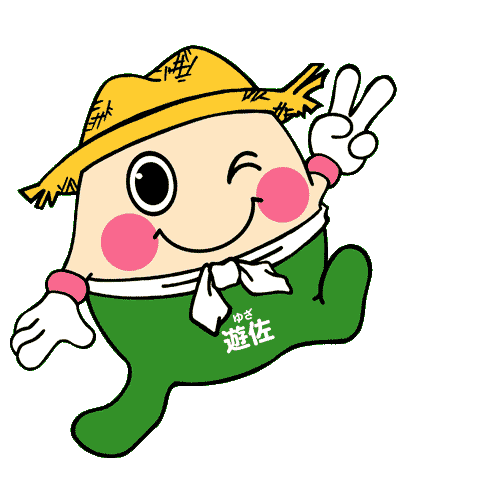 　生涯学習まちづくり出前講座は、町がおこなっている仕事の中で、町民の皆さんが聞きたい内容を、町職員等が地域に出向いて説明し意見交換を行う事業です。どうぞお気軽にご利用ください。【出前講座の内容について】今年度は全７３種類のメニューを用意しています。数ある講座の中から選択に迷っている方は、下を参考に検討してみてください。◇　2021年度に一番受講回数が多かった講座　：　「 何でも健康講座 」 　　　　人生１００年時代と言われます。普段から健康に気を付けて、健康寿命を延ばすために、町保健師が地域を訪問します。遊佐町各所に笑顔を沢山咲かせましょう。◇　新設の講座　：　暮らし、産業、防災で、４講座　　　　いずれの講座も、丁寧に説明対応させていただきます。◇　2022年度 オススメ の講座　：　「地域おこし協力隊から見た遊佐町」地域おこし協力隊員が複数人数で直接訪問してお話します。豊富な写真や明るい話術で、遊佐町を楽しく再認識できることを約束できます。その他にも、ご要望に応じて調整しながら内容を決定できる「特製メニュー」もあります。生活に役立つ講座を、ぜひご活用下さい！　　【その他】　※この講座は、町行政が担当する業務を説明することを目的としており、説明に関する質疑や意見交換を含みますが、専ら苦情等を言う場ではありませんので、ご理解ください。また、町行政が担当する業務以外の講座内容を希望された場合、対応しかねる事がありますのでご了承願います。また、政治、宗教、営利を目的にした催し等の場合は、職員の派遣をお断りする場合がありますのでご了承ください。団 体 名住　　所代表者名ＴＥＬＴＥＬ　　　　－　　　　　　希望日時　　　年　　　月　　　日 （　　）時　　　分 ～ 　　　時　　　分　　　場　　所希望講座番号（　　）講座名（　　　　　　　　　　　　　　　　　　　　　　）参加人数人担当講師備　　考教育委員会　教育課教育委員会　教育課教育委員会　教育課教育委員会　教育課課　　 　　　　　係課　　 　　　　　係課　　 　　　　　係課　　 　　　　　係課長補佐係長係課長補佐　長係申し込みできる方町内に在住、在勤、在学している５人以上の団体、グループ等開催時間午前９時 ～ 午後９時までの２時間以内開催場所町内に限ります講　　師町職員（講座の内容によりスポーツ推進委員等の対応となります）講 師 料無　料申し込み※　開催日の２週間前までに、お申込みください。遊佐町教育委員会 教育課 社会教育係（遊佐町生涯学習センター内）ＴＥＬ：７２－２２３６　　　ＦＡＸ：７１－１２２２分　類番号講　　座　　名担　当　課備　　考町　政１遊佐町の財政状況について総　 務　 課町　政２統計資料から見る遊佐町総　 務　 課町　政３健全な水循環の保全について企 　画 　課町　政４遊佐町まちづくり基本条例について企 　画 　課まちづくり５協働のまちづくりについて企 　画 　課まちづくり６遊佐町の国際交流について企 　画 　課まちづくり７地域おこし協力隊から見た遊佐町企 　画 　課地域おこし協力隊まちづくり８遊佐町の定住支援について企 　画 　課まちづくり９もしも空き家になったなら～空き家バンクのすすめ～企 　画 　課まちづくり１０ジオパークを体験しよう（ 年間５回限定の講座 ）企 　画 　課まちづくり１１ジオパークを学ぼう企 　画 　課まちづくり１２みんなのプラン（第３次遊佐町男女共同参画計画）について企 　画 　課選　挙１３明るい選挙について総　 務　 課選挙管理委員会税　金１４税金のお話町　 民 　課暮らし１５交通安全教室総　 務　 課交通安全専門指導員暮らし１６戸籍のあらまし町　 民 　課暮らし１７国民年金Q＆A町　 民 　課暮らし１８行政相談について総　 務　 課暮らし１９マイナンバーカードについて　～実際に申請できます～　　新町　 民　 課暮らし２０個人情報保護・情報公開制度について企 　画 　課福　祉２１国民健康保険制度について健康福祉課福　祉２２後期高齢者医療制度について健康福祉課福　祉２３介護保険制度について　健康福祉課福　祉２４介護サービスと利用（申請～受給まで）健康福祉課福　祉２５各種介護保険施設の利用案内健康福祉課福　祉２６「ノーマライゼーション」ってなあに？～障がい福祉制度の概要～健康福祉課健　康２７メタボリックシンドロームにご用心！健康福祉課健　康２８おいしく楽しい食生活！健康福祉課健　康２９「がん」にならないためにできること健康福祉課健　康３０感染症の予防　健康福祉課健　康３１快適おふろの入浴術健康福祉課健　康３２こころの健康について健康福祉課健　康３３熱中症の予防健康福祉課健　康３４いい歯でいきいき　歯（は）っぴーライフ健康福祉課健　康３５とめと花子の寸劇　「肺炎予防」健康福祉課健　康３６とめと花子の寸劇　「入れ歯ばなし」健康福祉課健　康３７とめと花子の寸劇　「歯周病編」健康福祉課健　康３８何でも健康講座健康福祉課内容・テーマは相談の上決定します観　光３９遊佐町の観光の見どころ・イベント紹介について企 　画 　課分　類番号講　　座　　名担　当　課備　　考水　道４０下水道のしくみ地域生活課水　道４１水が生まれ変わるしくみ　～施設見学～地域生活課浄化センター水　道４２水道施設の管理と料金のしくみ地域生活課環　境４３ごみの減量とリサイクル地域生活課環　境４４環境を考えた買い物　「グリーン購入」地域生活課環　境４５家庭の省エネルギー地域生活課環　境４６環境にやさしい再生可能エネルギー地域生活課洋上風力発電の内容は扱いません環　境４７みんなで取り組もう　「ゆざ町民エコチャレンジ」地域生活課教　育４８特別支援教育とは？教 　育 　課特別支援教育アドバイザー教　育４９コミュニティ・スクールってなあに？　～入門編～　教 　育 　課社会教育アドバイザー教　育５０図書館出張まるまる講座 町立図書館教　育５１のぞいてみよう　とんぴんかだりの部屋町立図書館スポーツ５２健康ウォーキング実践法教 　育 　課スポーツ推進委員スポーツ５３ニュースポーツ（軽スポーツ）体験教室教 　育 　課スポーツ推進委員歴　史５４文化財の宝庫・遊佐町教 　育 　課歴　史５５国指定史跡「鳥海山」教 　育 　課歴　史５６遊佐町の民俗芸能伝承行事教 　育 　課歴　史５７ユネスコ無形文化遺産「来訪神：仮面・仮装の神々」教 　育 　課歴　史５８小山崎遺跡から見えてくる縄文の風景・くらし教 　育 　課建　設５９遊佐町の都市計画区域について地域生活課建　設６０若者定住促進住宅の支援制度について地域生活課産　業６１悪質商法！被害に遭わないために産 　業 　課産　業６２「地域活性化拠点施設（共同加工場）」ってどんなところ？産 　業 　課産　業６３ふるさと納税について　新産 　業 　課農　業６４農業者年金制度について農業委員会農　業６５松くい虫対策等の現状について産 　業 　課防　災６６遊佐町に起こりうる自然災害と備え（　1.洪水水害編　2.土砂災害編　3.地震編　4.津波編　5.火山編　）総　 務　 課1～5のテーマから選択してください防　災６７感染症対策に配慮した避難所の開設　新総　 務　 課防　災６８自主防災組織の役割総　 務　 課防　災６９やってみよう自主防災活動　（基礎編・応用編）　新総　 務　 課いずれかを選択してください防　災７０火災予防の知識総　 務　 課消防署遊佐分署防　災７１防災ガイドマップの活用について　総　 務　 課議　会７２議会運営について議会事務局その他７３特製メニュー　（　ご要望に応じて内容を調整します　）